Д Е К Л А Р А Ц И Яза използване/неизползване на подизпълнители при изпълнението на поръчкатаДолуподписаният/ата .....................................................................(трите имена)данни по документ за самоличност ............................................................................(номер на лична карта, дата, орган и място на издаването)в качеството си на .........................................................................................................(длъжност)на ....................................................................................................................................(наименование на кандидата)ЕИК/БУЛСТАТ ........................................................... – в качеството си на кандидат при възлагане на обществена поръчка с предмет: „………………………………..(посочва се кандидата)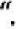 Д Е К Л А Р И Р А М:1. От името на представлявания от мен кандидат:..........................................................                           (наименование на кандидата в процедурата)че ще ползвам/няма да ползвам подизпълнител/и /в декларацията се оставя вярното, а невярното се зачертава или изтрива/2. Подизпълнителят, който ще участва при изпълнението на обществена поръчка с предмет: ………………………………………………………………………………………………………………………….е: (наименование на лицето подизпълнител ЕИК/БУЛСТАТ)3. Дейностите, които ще изпълнява подизпълнителя, са:.......................................................................................................................................................................................(Посочва се вида и дела от поръчката, които ще бъдат изпълнени от подизпълнителя)Подпис Дата ________/ _________ / ______Име и фамилия__________________________Длъжност [качество на представляващия участника]__________________________Наименование на участника__________________________